Praful 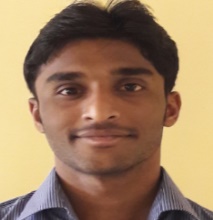 Email: praful.387662@2freemail.com ~ Project Execution & Quality ControlsA versatile, high-energy professional; skilled in executing projects within strict time schedules, cost & quality.PROFILE SUMMARY   BE (Civil) with over 2 years & 5 months of experience in Project Execution, Quantity Surveying and Quality Assurance/ControlsExperienced in managing successful roll-out of project operations; facilitating various processes like analysing requirements, preparing project feasibility activities/ reports and identifying dependencies, as per preset budgets and time deadlinesExperienced in estimation of cost and material requirements, preparation of bills for paymentsMerit of being certified in AutoCAD Civil; proficient in Civil Structure Designing and Concrete TechnologyComprehensive knowledge of Indian Standard Codes applicable for Civil EngineeringHands-on experience in performing constructions of Main Control rooms, Inverter rooms, Sub-station constructions, pile foundation and  drainages  in Solar projects.Experienced in installation of Automated Robotic Cleaning Systems with supporting structures for PV plantSkilled in ensuring compliance with various quality & safety maintenance guidelines at all stagesA result-oriented individual with strong analytical, communication, interpersonal and organizational skillsKEY SKILLS  ~ Project Execution			~ Resource Management 		~ Quantity Surveying~ Documentation 			~Quality Assurance			~ Safety Assurance	WORK EXPERIENCE  Since Aug’16 with Sterling & Wilson LLC, UAE as Civil  EngineerGrowth Path/ Deputations:Aug’16- till date:		As Civil  Engineer, UAEKey Result Areas:Managing pile foundation activities, road constructions, drainage, and Inverter Rooms, Main control rooms, Substations constructions in solar projectsPerforming designs & detailing activities and preparing the project evaluation framework to assess the strengths & identify the areas of improvementTaking stringent measures to conduct tests & inspections as per quality norms; preparing layouts & cost estimates for analysisEnsuring completion of project within minimum turnaround time to maximize outputTaking initiatives to achieve zero accident & customer complaints through the application of troubleshooting tools like root cause analysisAbility to perform Quantity Survey with successful budget estimation, valuation of items, detailing of bar bending schedule and completing projects on time. Ability to perform in a fast paced environment and meet stringent deadlinesHighlights:Successfully completed 50 MW Solar ProjectProjects Handled:Currently working at world’s largest Solar Power Plant-1177 MW, Noor Abu Dhabi Solar Project ( ADWEA), Sweihan , Abu Dhabi, U.A.E.50 MW Solar Project – Kamareddy, Telangana, IndiaCERTIFICATION   Certified in AutoCAD CivilCertified in MS-OfficeEDUCATION   BE (Civil Engineering) from S.R.E.S College of Civil Engineering, Savitribai Phule Pune UniversityIT SKILLS   Proficient in MS-Office, AutoCAD and Internet ApplicationsPERSONAL DETAILS  Date of Birth:			31st March 1994Languages Known:		English, Hindi, Marathi, MalayalamIndustry Preference:		Construction